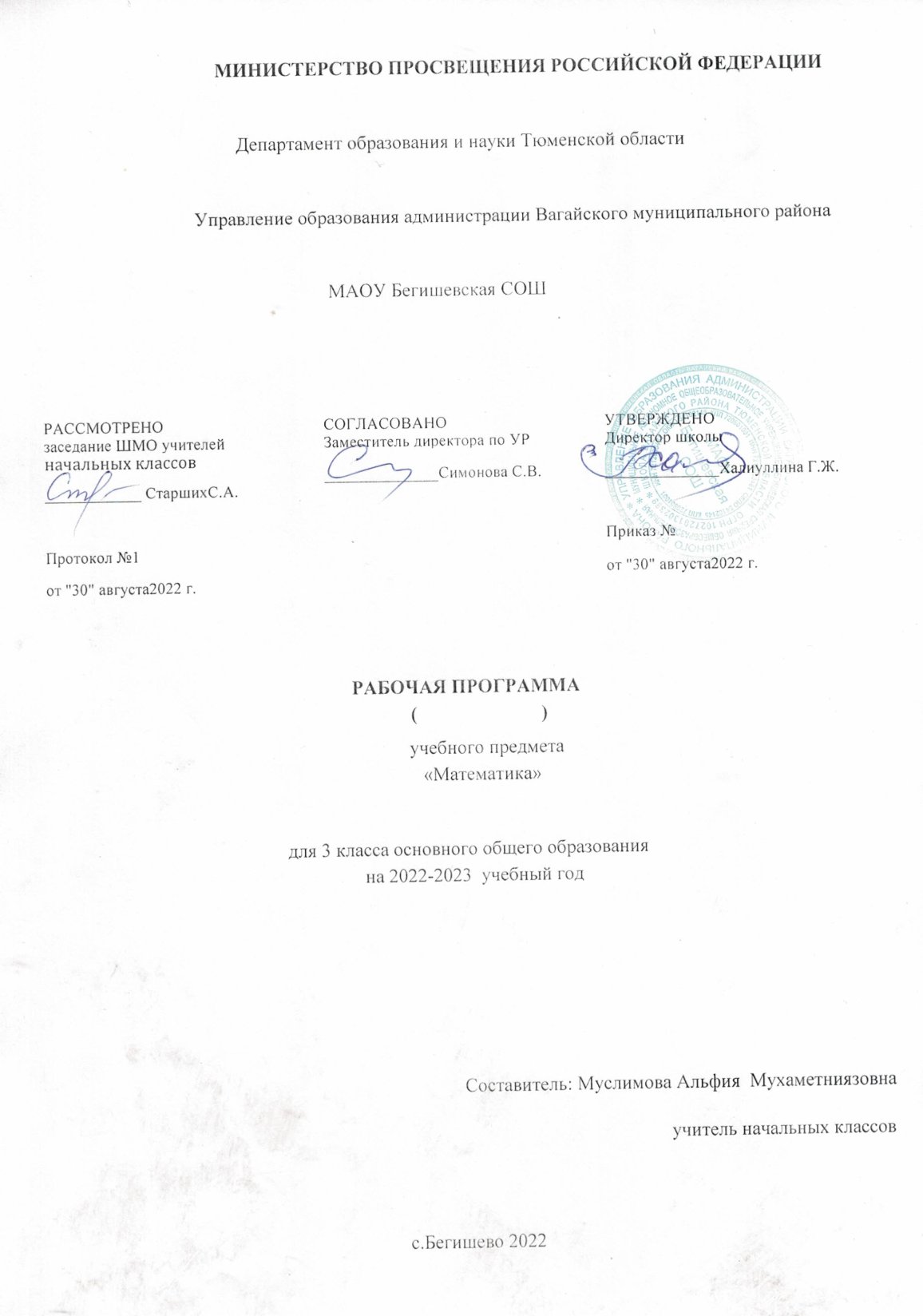 ПОЯСНИТЕЛЬНАЯ ЗАПИСКАРабочая программа по предмету «Математика» для обучающихся 3 класса составлена на основе Требований к результатам освоения основной образовательной программы начального общего образования, представленных в Федеральном государственном образовательном стандарте начального общего образования, а также Примерной программы воспитания.В начальной школе изучение математики имеет особое значение в развитии младшего школьника. Приобретённые им знания, опыт выполнения предметных и универсальных действий на математическом материале, первоначальное овладение математическим языком станут фундаментом обучения в основном звене школы, а также будут востребованы в жизни.Изучение математики в начальной школе направлено на достижение следующих образовательных, развивающих целей, а также целей воспитания:Освоение начальных математических знаний — понимание значения величин и способов их измерения; использование арифметических способов для разрешения сюжетных ситуаций; формирование умения решать учебные и практические задачи средствами математики; работа с алгоритмами выполнения арифметических действий.Формирование функциональной математической грамотности младшего школьника, которая характеризуется наличием у него опыта решения учебно-познавательных и учебно-практических задач, построенных на понимании и применении математических отношений («часть- целое»,«больше-меньше», «равно-неравно», «порядок»), смысла арифметических действий, зависимостей (работа, движение, продолжительность события).Обеспечение математического развития младшего школьника — формирование способности к интеллектуальной деятельности, пространственного воображения, математической речи; умение строить рассуждения, выбирать аргументацию, различать верные (истинные) и неверные (ложные) утверждения, вести поиск информации (примеров, оснований для упорядочения, вариантов и др.).Становление учебно-познавательных мотивов и интереса к изучению математики и умственному труду; важнейших качеств интеллектуальной деятельности: теоретического и пространственного мышления, воображения, математической речи, ориентировки в математических терминах и понятиях; прочных навыков использования математических знаний в повседневной жизни.В основе конструирования содержания и отбора планируемых результатов лежат следующие ценности математики, коррелирующие со становлением личности младшего школьника:понимание математических отношений выступает средством познания закономерностей существования окружающего мира, фактов, процессов и явлений, происходящих в природе и в обществе (хронология событий, протяжённость по времени, образование целого из частей, изменение формы, размера и т.д.);математические представления о числах, величинах, геометрических фигурах являются условием целостного восприятия творений природы и человека (памятники архитектуры, сокровища искусства и культуры, объекты природы);владение математическим языком, элементами алгоритмического мышления позволяет ученику совершенствовать коммуникативную деятельность (аргументировать свою точку зрения, строить логические цепочки рассуждений; опровергать или подтверждать истинностьпредположения).Младшие школьники проявляют интерес к математической сущности предметов и явлений окружающей жизни — возможности их измерить, определить величину, форму, выявить зависимости и закономерности их расположения во времени и в пространстве. Осознанию младшим школьником многих математических явлений помогает его тяга к моделированию, что облегчает освоение общего способа решения учебной задачи, а также работу с разными средствами информации, в том числе и графическими (таблица, диаграмма, схема).В начальной школе математические знания и умения применяются школьником при изучении других учебных предметов (количественные и пространственные характеристики, оценки, расчёты и прикидка, использование графических форм представления информации). Приобретённые учеником умения строить алгоритмы, выбирать рациональные способы устных и письменных арифметических вычислений, приёмы проверки правильности выполнения действий, а также различение, называние, изображение геометрических фигур, нахождение геометрических величин (длина, периметр, площадь) становятся показателями сформированной функциональной грамотности младшего школьника и предпосылкой успешного дальнейшего обучения в основном звене школы.На изучение математики в 3 классе отводится 4 часа в неделю, всего 136 часов.СОДЕРЖАНИЕ УЧЕБНОГО ПРЕДМЕТАОсновное содержание обучения в программе представлено разделами: «Числа и величины»,«Арифметические действия», «Текстовые задачи», «Пространственные отношения и геометрические фигуры», «Математическая информация».Числа и величиныЧисла в пределах 1000: чтение, запись, сравнение, представление в виде суммы разрядных слагаемых. Равенства и неравенства: чтение, составление. Увеличение/уменьшение числа в несколько раз. Кратное сравнение чисел.Масса (единица массы — грамм); соотношение между килограммом и граммом; отношение«тяжелее/легче на/в».Стоимость (единицы — рубль, копейка); установление отношения «дороже/дешевле на/в». Соотношение «цена, количество, стоимость» в практической ситуации.Время (единица времени — секунда); установление отношения «быстрее/медленнее на/в». Соотношение «начало, окончание, продолжительность события» в практической ситуации.Длина (единица длины — миллиметр, километр); соотношение между величинами в пределах тысячи.Площадь (единицы площади — квадратный метр, квадратный сантиметр, квадратный дециметр, квадратный метр).Арифметические действияУстные вычисления, сводимые к действиям в пределах 100 (табличное и внетабличное умножение, деление, действия с круглыми числами).Письменное сложение, вычитание чисел в пределах 1000. Действия с числами 0 и 1.Письменное умножение в столбик, письменное деление уголком. Письменное умножение, деление на однозначное число в пределах 100. Проверка результата вычисления (прикидка или оценка результата, обратное действие, применение алгоритма, использование калькулятора).Переместительное, сочетательное свойства сложения, умножения при вычислениях. Нахождение неизвестного компонента арифметического действия.Порядок действий в числовом выражении, значение числового выражения, содержащего несколько действий (со скобками/без скобок), с вычислениями в пределах 1000.Однородные величины: сложение и вычитание.Текстовые задачиРабота с текстовой задачей: анализ данных и отношений, представление на модели, планирование хода решения задачи,решение арифметическим способом. Задачи на понимание смысла арифметических действий (в том числе деления с остатком), отношений (больше/меньше на/в), зависимостей (купля продажа, расчёт времени, количества), на сравнение (разностное, кратное). Запись решения задачи по действиям и с помощью числового выражения. Проверка решения и оценка полученного результата.Доля величины: половина, треть, четверть, пятая, десятая часть в практической ситуации; сравнение долей одной величины. Задачи на нахождение доли величины.Пространственные отношения и геометрические фигурыКонструирование геометрических фигур (разбиение фигуры на части, составление фигуры из частей).Периметр многоугольника: измерение, вычисление, запись равенства.Измерение площади, запись результата измерения в квадратных сантиметрах. Вычисление площади прямоугольника (квадрата) с заданными сторонами, запись равенства. Изображение на клетчатой бумаге прямоугольника с заданным значением площади. Сравнение площадей фигур с помощью наложения.Математическая информацияКлассификация объектов по двум признакам.Верные (истинные) и неверные (ложные) утверждения: конструирование, проверка. Логические рассуждения со связками «если …, то …», «поэтому», «значит».Извлечение и использование для выполнения заданий информации, представленной в таблицах с данными о реальных процессах и явлениях окружающего мира (например, расписание уроков, движения автобусов, поездов); внесение данных в таблицу; дополнение чертежа данными.Формализованное описание последовательности действий (инструкция, план, схема, алгоритм). Столбчатая диаграмма: чтение, использование данных для решения учебных и практических задач.Алгоритмы изучения материала, выполнения обучающих и тестовых заданий на доступных электронных средствах обучения (интерактивной доске, компьютере, других устройствах).УНИВЕРСАЛЬНЫЕ УЧЕБНЫЕ ДЕЙСТВИЯУниверсальные познавательные учебные действия:сравнивать математические объекты (числа, величины, геометрические фигуры);выбирать приём вычисления, выполнения действия; конструировать геометрические фигуры;классифицировать объекты (числа, величины, геометрические фигуры, текстовые задачи в одно действие) по выбранному признаку;прикидывать размеры фигуры, её элементов; понимать смысл зависимостей и математических отношений, описанных в задаче;различать и использовать разные приёмы и алгоритмы вычисления;выбирать метод решения (моделирование ситуации, перебор вариантов, использование алгоритма);соотносить начало, окончание, продолжительность события в практической ситуации; составлять ряд чисел (величин, геометрических фигур) по самостоятельно выбранному правилу; моделировать предложенную практическую ситуацию;устанавливать последовательность событий, действий сюжета текстовой задачи.Работа с информацией:читать информацию, представленную в разных формах;извлекать и интерпретировать числовые данные, представленные в таблице, на диаграмме;заполнять таблицы сложения и умножения, дополнять данными чертеж; устанавливать соответствие между различными записями решения задачи;использовать дополнительную литературу (справочники, словари) для установления и проверки значения математического термина (понятия).Универсальные коммуникативные учебные действия:использовать математическую терминологию для описания отношений и зависимостей;строить речевые высказывания для решения задач; составлять текстовую задачу;объяснять на примерах отношения «больше/меньше на … », «больше/меньше в … », «равно»; использовать математическую символику для составления числовых выражений;выбирать, осуществлять переход от одних единиц измерения величины к другим в соответствии с практической ситуацией;участвовать в обсуждении ошибок в ходе и результате выполнения вычисления.Универсальные регулятивные учебные действия:проверять ход и результат выполнения действия;вести поиск ошибок, характеризовать их и исправлять;формулировать ответ (вывод), подтверждать его объяснением, расчётами;выбирать и использовать различные приёмы прикидки и проверки правильности вычисления;проверять полноту и правильность заполнения таблиц сложения, умножения..Совместная деятельность:при работе в группе или в паре выполнять предложенные задания (находить разные решения; определять с помощью цифровых и аналоговых приборов, измерительных инструментов длину, массу, время);договариваться о распределении обязанностей в совместном труде, выполнять роли руководителя, подчинённого, сдержанно принимать замечания к своей работе;выполнять совместно прикидку и оценку результата выполнения общей работы.ПЛАНИРУЕМЫЕ ОБРАЗОВАТЕЛЬНЫЕ РЕЗУЛЬТАТЫИзучение математики в 3 классе направлено на достижение обучающимися личностных, метапредметных и предметных результатов освоения учебного предмета.ЛИЧНОСТНЫЕ РЕЗУЛЬТАТЫВ результате изучения предмета «Математика» у обучающегося будут сформированы следующие личностные результаты:осознавать необходимость изучения математики для адаптации к жизненным ситуациям, для развития общей культуры человека;развития способности мыслить, рассуждать, выдвигать предположения и доказывать или опровергать их;применять правила совместной деятельности со сверстниками, проявлять способность договариваться, лидировать, следовать указаниям, осознавать личную ответственность и объективно оценивать свой вклад в общий результат;осваивать навыки организации безопасного поведения в информационной среде;применять математику для решения практических задач в повседневной жизни, в том числе при оказании помощи одноклассникам, детям младшего возраста, взрослым и пожилым людям;работать в ситуациях, расширяющих опыт применения математических отношений в реальной жизни, повышающих интерес к интеллектуальному труду и уверенность своих силах при решении поставленных задач, умение преодолевать трудности;оценивать практические и учебные ситуации с точки зрения возможности применения математики для рационального и эффективного решения учебных и жизненных проблем;оценивать свои успехи в изучении математики, намечать пути устранения трудностей;стремиться углублять свои математические знания и умения; пользоваться разнообразными информационными средства ми для решения предложенных и самостоятельно выбранных учебных проблем, задач.МЕТАПРЕДМЕТНЫЕ РЕЗУЛЬТАТЫК концу обучения у обучающегося формируются следующие универсальные учебные действия.Универсальные познавательные учебные действия:Базовые логические действия:устанавливать связи и зависимости между математическими объектами (часть-целое; причина-следствие; протяжённость);применять базовые логические универсальные действия: сравнение, анализ, классификация (группировка), обобщение;приобретать практические графические и измерительные навыки для успешного решения учебных и житейских задач;представлять текстовую задачу, её решение в виде модели, схемы, арифметической записи, текста в соответствии с предложенной учебной проблемой.Базовые исследовательские действия:проявлять способность ориентироваться в учебном материале разных разделов курса математики;понимать и адекватно использовать математическую терминологию: различать, характеризовать, использовать для решения учебных и практических задач;применять изученные методы познания (измерение, моделирование, перебор вариантов)Работа с информацией:находить и использовать для решения учебных задач текстовую, графическую информацию в разных источниках информационной среды;читать, интерпретировать графически представленную информацию (схему, таблицу, диаграмму, другую модель);представлять информацию в заданной форме (дополнять таблицу, текст), формулировать утверждение по образцу, в соответствии с требованиями учебной задачи;принимать правила, безопасно использовать предлагаемые электронные средства и источники информации.Универсальные коммуникативные учебные действия:конструировать утверждения, проверять их истинность; строить логическое рассуждение;использовать текст задания для объяснения способа и хода решения математической задачи;формулировать ответ;комментировать процесс вычисления, построения, решения; объяснять полученный ответ с использованием изученной терминологии;в процессе диалогов по обсуждению изученного материала — задавать вопросы, высказывать суждения, оценивать выступления участников, приводить доказательства своей правоты, проявлять этику общения;создавать в соответствии с учебной задачей тексты разного вида - описание (например, геометрической фигуры), рассуждение (к примеру, при решении задачи), инструкция (например, измерение длины отрезка);ориентироваться в алгоритмах: воспроизводить, дополнять, исправлять деформированные;составлять по аналогии;самостоятельно составлять тексты заданий, аналогичные типовым изученным.Универсальные регулятивные учебные действия:Самоорганизация:планировать этапы предстоящей работы, определять последовательность учебных действий;выполнять правила безопасного использования электронных средств, предлагаемых в процессе обучения.Самоконтроль:осуществлять контроль процесса и результата своей деятельности, объективно оценивать их;выбирать и при необходимости корректировать способы действий;находить ошибки в своей работе, устанавливать их причины, вести поиск путей преодоления ошибок.Самооценка:предвидеть возможность возникновения трудностей и ошибок, предусматривать способы их предупреждения (формулирование вопросов, обращение к учебнику, дополнительным средствам обучения, в том числе электронным);оценивать рациональность своих действий, давать им качественную характеристику.Совместная деятельность:участвовать в совместной деятельности: распределять работу между членами группы (например, в случае решения задач, требующих перебора большого количества вариантов, приведения примеров и контрпримеров);согласовывать мнения в ходе поиска доказательств, выбора рационального способа, анализа информации;осуществлять совместный контроль и оценку выполняемых действий, предвидеть возможность возникновения ошибок и трудностей, предусматривать пути их предупреждения.ПРЕДМЕТНЫЕ РЕЗУЛЬТАТЫК концу обучения в 3 классе обучающийся научится:читать, записывать, сравнивать, упорядочивать числа в пределах 1000;находить число большее/меньшее данного числа на заданное число, в заданное число раз (в пределах 1000);выполнять арифметические действия: сложение и вычитание (в пределах 100 — устно, в пределах 1000 — письменно); умножение и деление на однозначное число (в пределах 100 — устно и письменно);выполнять действия умножение и деление с числами 0 и 1, деление с остатком;устанавливать и соблюдать порядок действий при вычислении значения числового выражения (со скобками/без скобок), содержащего арифметические действия сложения, вычитания, умножения и деления; использовать при вычислениях переместительное и сочетательное свойства сложения;находить неизвестный компонент арифметического действия;использовать при выполнении практических заданий и решении задач единицы: длины (миллиметр, сантиметр, дециметр, метр, километр), массы (грамм, килограмм), времени (минута, час, секунда), стоимости (копейка, рубль),преобразовывать одни единицы данной величины в другие;определять с помощью цифровых и аналоговых приборов, измерительных инструментов длину, массу, время;выполнять прикидку и оценку результата измерений;определять продолжительность события; сравнивать величины длины, площади, массы, времени, стоимости, устанавливая между ними соотношение «больше/ меньше на/в»;называть, находить долю величины (половина, четверть);сравнивать величины, выраженные долями;знать и использовать при решении задач и в практических ситуациях (покупка товара, определение времени, выполнение расчётов) соотношение между величинами;выполнять сложение и вычитание однородных величин, умножение и деление величины на однозначное число;решать задачи в одно, два действия: представлять текст задачи, планировать ход решения, записывать решение и ответ, анализировать решение (искать другой способ решения), оценивать ответ (устанавливать его реалистичность, проверять вычисления);конструировать прямоугольник из данных фигур (квадратов), делить прямоугольник, многоугольник на заданные части;сравнивать фигуры по площади (наложение, сопоставление числовых значений);находить периметр прямоугольника (квадрата), площадь прямоугольника (квадрата), используя правило/алгоритм;распознавать верные (истинные) и неверные (ложные) утверждения со словами:«все»,«некоторые», «и», «каждый», «если…, то…»;формулировать утверждение (вывод), строить логические рассуждения (одно/двухшаговые), в том числе с использованием изученных связок;классифицировать объекты по одному, двум признакам; извлекать и использовать информацию, представленную в таблицах с данными о реальных процессах и явлениях окружающего мира (например, расписание, режим работы), в предметах повседневной жизни (например, ярлык, этикетка);структурировать информацию: заполнять простейшие таблицы по образцу;составлять план выполнения учебного задания и следовать ему;выполнять действия по алгоритму;сравнивать математические объекты (находить общее, различное, уникальное);выбирать верное решение математической задачи.ТЕМАТИЧЕСКОЕ ПЛАНИРОВАНИЕПОУРОЧНОЕ ПЛАНИРОВАНИЕУЧЕБНО-МЕТОДИЧЕСКОЕ ОБЕСПЕЧЕНИЕ ОБРАЗОВАТЕЛЬНОГО ПРОЦЕССАОБЯЗАТЕЛЬНЫЕ УЧЕБНЫЕ МАТЕРИАЛЫ ДЛЯ УЧЕНИКАМатематика (в 2 частях), 3 класс /Моро М.И., Бантова М.А., Бельтюкова Г.В. и другие, Акционерное общество «Издательство «Просвещение»;Введите свой вариант:МЕТОДИЧЕСКИЕ МАТЕРИАЛЫ ДЛЯ УЧИТЕЛЯСборник рабочих программ к УМК «Школа России» 1-4 классы. Изд.: Просвещение, 2014.Моро И.И., Волкова С.И., Степанова С.В. Математика. Учебник для 3 класса в 2 ч. – М.: Просвещение, 2021.Ситникова Т.Н., Яценко И.Ф. Поурочные разработки по математике к учебному комплекту М.И. Моро, М.А.Бантовой и др. – М.: ВАКО, 2017.В.Н.Рудницкая Контрольные работы по математике: 3 класс: к учебнику М.И.Моро и др.«Математика. 3к. в 2 частях», М: Издательство «Экзамен», 2021г.В.Н.Рудницкая Тесты по математике: 3 класс: к учебнику М.И.Моро и др. «Математика. 3к. в 2 частях», М: Издательство «Экзамен», 2019г.Беденко М.В. Сборник текстовых задач: 1-4 класс. – М.: ВАКО, 2018г.Математика. 1-4 классы: задачи в стихах/ авт. – сост. Л.В.Корякина. - Волгоград: Учитель, 2018г.ЦИФРОВЫЕ ОБРАЗОВАТЕЛЬНЫЕ РЕСУРСЫ И РЕСУРСЫ СЕТИ ИНТЕРНЕТhttp://www.school.edu.ru https://uchi.ru/ https://gramotei.cerm.ru/ http://www.tavika.ru/ http://school-collection.edu.ru/http://nachalka.info/demo?did=1001902&lid=1005521 http://www.openclass.ru/ http://www.nachalka.com/igrovajahttp://nsportal.ru/nachalnaya-shkola/vospitatelnaya-rabota/organizatsiya-vneuchebnoi-deyatelnosti-v- nachalnoi-shkole-v-http://viki.rdf.ru/ http://eor-np.ru/МАТЕРИАЛЬНО-ТЕХНИЧЕСКОЕ ОБЕСПЕЧЕНИЕ ОБРАЗОВАТЕЛЬНОГО ПРОЦЕССА УЧЕБНОЕ ОБОРУДОВАНИЕТаблицы по математике, компьютер, проектор, модели, макетыОБОРУДОВАНИЕ ДЛЯ ПРОВЕДЕНИЯ ЛАБОРАТОРНЫХ И ПРАКТИЧЕСКИХ РАБОТ№ п/пНаименование разделов и тем программыКоличество часовКоличество часовКоличество часовДатаизученияВиды деятельностиВиды, формы контроляЭлектронные (цифровые) образовательные ресурсы№ п/пНаименование разделов и тем программывсегоконтрольные работыпрактические работыДатаизученияВиды деятельностиВиды, формы контроляЭлектронные (цифровые) образовательные ресурсыРаздел 1. ЧислаРаздел 1. ЧислаРаздел 1. ЧислаРаздел 1. ЧислаРаздел 1. ЧислаРаздел 1. ЧислаРаздел 1. ЧислаРаздел 1. ЧислаРаздел 1. Числа1.1.Числа в пределах 1000: чтение, запись, сравнение,305.09.2022Устная и письменная работа с числами: составление иУстный опрос;Сайт: uchi.ruпредставление в виде суммы разрядных слагаемых.06.09.202207.09.2022чтение, сравнение и упорядочение, представление в виде суммы разрядных слагаемых и дополнение до заданного числа; выбор чисел с заданнымисвойствами (число единиц разряда, чётность и т. д.);Тестирование;Письменный контрольПрактическая работа: различение, называние изапись математических терминов, знаков; ихиспользование на письме и в речи приформулировании вывода, объяснении ответа,ведении математических записей;Работа в парах/группах. Обнаружение и проверкаобщего свойства группы чисел, поиск уникальныхсвойств числа из группы чисел;1.2.Равенства и неравенства: чтение, составление, установление истинности (верное/неверное).208.09.202212..09.2022Практическая работа: различение, называние и запись математических терминов, знаков; их использование на письме и в речи при формулировании вывода, объяснении ответа, ведении математических записей;Работа в парах/группах. Обнаружение и проверка общего свойства группы чисел, поиск уникальных свойств числа из группы чисел;Устный опрос;Практическая работа;Тестированиеhttp://nachalka.info/demo? did=1001902&lid=10055211.3.Увеличение/уменьшение числа в несколько раз.214..09.202215.09.2022Работа в парах/группах. Обнаружение и проверка общего свойства группы чисел, поиск уникальныхсвойств числа из группы чисел;Устный опрос; Тестирование;Сайт: uchi.ruПисьменныйконтроль1.4.Кратное сравнение чисел.216.09.2022Устная и письменная работа с числами: составление иУстный опрос;Тестирование;Письменный контрольhttp://nachalka.info/demo?19.09.2022чтение, сравнение и упорядочение, представление вУстный опрос;Тестирование;Письменный контрольdid=1001902&lid=1005521виде суммы разрядных слагаемых и дополнение доУстный опрос;Тестирование;Письменный контрользаданного числа; выбор чисел с заданнымиУстный опрос;Тестирование;Письменный контрольсвойствами (число единиц разряда, чётность и т. д.);Устный опрос;Тестирование;Письменный контроль1.5.Свойства чисел.2121..09.202222..09.2022Работа в парах/группах. Обнаружение и проверка общего свойства группы чисел, поиск уникальных свойств числа из группы чисел;Устный опрос;Письменный контрольКонтрольная работаhttp://nsportal.ruИтого по разделуИтого по разделу11Раздел 2. ВеличиныРаздел 2. ВеличиныРаздел 2. ВеличиныРаздел 2. ВеличиныРаздел 2. ВеличиныРаздел 2. ВеличиныРаздел 2. ВеличиныРаздел 2. ВеличиныРаздел 2. Величины2.1.Масса (единица массы — грамм); соотношение между килограммом и граммом; отношение«тяжелее/легче на/в».223..09.202226.09.2022Учебный диалог: обсуждение практических ситуаций. Ситуации необходимого перехода от одних единиц измерения величины к другим. Установление отношения (больше, меньше, равно) между значениями величины, представленными в разных единицах. Применение соотношений между величинами в ситуациях купли-продажи, движения, работы. Прикидка значения величины на глаз, проверка измерением, расчётами;Устный опрос;Письменный контрольСайт: uchi.ru2.2.Стоимость (единицы — рубль, копейка); установление отношения «дороже/дешевле на/в».128.09.2022Моделирование: использование предметной модели для иллюстрации зависимости между величинами (больше/ меньше), хода выполнения арифметических действий с величинами (сложение,вычитание, увеличение/ уменьшение в несколько раз) в случаях, сводимых к устным вычислениям;Устный опрос;Письменный контроль;http://www.uchportal.ru/load/47-2-22.3.Соотношение «цена, количество, стоимость» в практической ситуации.121.09.2022Комментирование. Представление значения величины в заданных единицах, комментирование перехода от одних единиц к другим (однородным);Устный опрос;Письменный контроль;Сайт: uchi.ru2.4.Время (единица времени — секунда); установление отношения «быстрее/ медленнее на/в».Соотношение«начало, окончание, продолжительность события» в практической ситуации.229.09.202230.09.2022Учебный диалог: обсуждение практических ситуаций. Ситуации необходимого перехода от одних единиц измерения величины к другим. Установление отношения (больше, меньше, равно) между значениями величины, представленными в разных единицах. Применение соотношений между величинами в ситуациях купли-продажи, движения, работы. Прикидка значения величины на глаз, проверка измерением, расчётами;Устный опрос;Письменный контроль;Тестированиеhttp://viki.rdf.ru/2.5.Длина (единица длины — миллиметр, километр); соотношение между величинами в пределах тысячи.103.10.2022Моделирование: использование предметной модели для иллюстрации зависимости между величинами (больше/ меньше), хода выполнения арифметических действий с величинами (сложение,вычитание, увеличение/ уменьшение в несколько раз) в случаях, сводимых к устным вычислениям;Письменный контрольhttps://education.yandex.ru/2.6.Площадь (единицы площади — квадратный метр, квадратный сантиметр, квадратный дециметр).105.10.2022Комментирование. Представление значения величины в заданных единицах, комментирование перехода от одних единиц к другим (однородным);Устный опрос; Тестированиеhttps://education.yandex.ru/2.7.Расчёт времени. Соотношение «начало, окончание, продолжительность события» в практической ситуации.106.10.2022Моделирование: использование предметной модели для иллюстрации зависимости между величинами (больше/ меньше), хода выполнения арифметических действий с величинами (сложение,вычитание, увеличение/ уменьшение в несколько раз) в случаях, сводимых к устным вычислениям;Тестирование; Устный опросhttp://school-collection.edu.ru/2.8.Соотношение «больше/ меньше на/в» в ситуации сравнения предметов и объектов на основе измерения величин.207.10.202210.10.2022Учебный диалог: обсуждение практических ситуаций. Ситуации необходимого перехода от одних единиц измерения величины к другим. Установление отношения (больше, меньше, равно) между значениями величины, представленными в разных единицах. Применение соотношений между величинами в ситуациях купли-продажи, движения, работы. Прикидка значения величины на глаз, проверка измерением, расчётами;Устный опрос;Письменный контроль;ТестированиеСайт: uchi.ruИтого по разделуИтого по разделу11Раздел 3. Арифметические действияРаздел 3. Арифметические действияРаздел 3. Арифметические действияРаздел 3. Арифметические действияРаздел 3. Арифметические действияРаздел 3. Арифметические действияРаздел 3. Арифметические действияРаздел 3. Арифметические действияРаздел 3. Арифметические действия3.1.Устные вычисления, сводимые к действиям в20112.10.2022Упражнения: устные и письменные приёмыУстный опрос;Тестирование;Письменный контроль;Контрольная работаhttps://education.yandex.ru/пределах 100 (табличное и внетабличное умножение,17..11.2022вычислений;Устный опрос;Тестирование;Письменный контроль;Контрольная работаделение, действия с круглыми числами).Устное вычисление в случаях, сводимых кУстный опрос;Тестирование;Письменный контроль;Контрольная работадействиям в пределах 100 (действия с десятками,Устный опрос;Тестирование;Письменный контроль;Контрольная работасотнями, умножение и деление на 1, 10, 100).Устный опрос;Тестирование;Письменный контроль;Контрольная работаДействия с числами 0 и 1;Устный опрос;Тестирование;Письменный контроль;Контрольная работа3.2.Письменное сложение, вычитание чисел в пределах 1000. Действия с числами 0 и 1.618.11.202228.11.2022Комментирование хода вычислений с использованием математической терминологии;Тестирование;http://school-collection.edu.ru/Письменный контроль;Устный опрос3.3.Взаимосвязь умножения и деления.324.11.2022Применение правил порядка выполнения действий вУстный опрос;Практическая работа;Тестирование;Письменный контрольСайт: uchi.ru28.11.2022предложенной ситуации и при конструированиеУстный опрос;Практическая работа;Тестирование;Письменный контрольчислового выражения с заданным порядкомУстный опрос;Практическая работа;Тестирование;Письменный контрольвыполнения действий. Сравнение числовыхУстный опрос;Практическая работа;Тестирование;Письменный контрольвыражений без вычислений;Устный опрос;Практическая работа;Тестирование;Письменный контроль3.4.Письменное умножение в столбик, письменное деление уголком.230.11.202201.12.2022Упражнение на самоконтроль: обсуждение возможных ошибок в вычислениях по алгоритму, при нахождении значения числового выражения. Оценка рациональности вычисления. Проверка хода и результата выполнения действия;Письменный контроль;Тестирование; Устный опросСайт: uchi.ru3.5.Письменное умножение, деление на однозначное число в пределах 1000.305.12.202208.12.2022Прикидка результата выполнения действия; Комментирование хода вычислений с использованием математической терминологии;Тестирование;Письменный контроль;Сайт: uchi.ruУстный опрос3.6.Проверка результата вычисления (прикидка или оценка результата, обратное действие, применение алгоритма, использование калькулятора).40912.202215.12.2022Прикидка результата выполнения действия; Комментирование хода вычислений с использованием математической терминологии; Применение правил порядка выполнения действий в предложенной ситуации и при конструирование числового выражения с заданным порядком выполнения действий. Сравнение числовых выражений без вычислений;Письменный контроль;Устный опрос; Тестированиеhttps://education.yandex.ru/3.7.Переместительное, сочетательное свойства сложения, умножения при вычислениях.216.12.202219.12.2022Упражнение на самоконтроль: обсуждение возможных ошибок в вычислениях по алгоритму, при нахождении значения числового выражения. Оценка рациональности вычисления. Проверка хода и результата выполнения действия;Практическая работа;Устный опрос; Письменный контрольhttps://education.yandex.ru/3.8.Нахождение неизвестного компонента арифметического действия.121.12.2022Упражнение на самоконтроль: обсуждение возможных ошибок в вычислениях по алгоритму, при нахождении значения числового выражения. Оценка рациональности вычисления. Проверка хода и результата выполнения действия;Устный опрос; ТестированиеСайт: uchi.ru3.9.Порядок действий в числовом выражении, значение числового выражения, содержащегонесколько действий (со скобками/ без скобок), с вычислениями в пределах 1000.222.12.2022Упражнение на самоконтроль: обсуждение возможных ошибок в вычислениях по алгоритму, при нахождении значения числового выражения. Оценка рациональности вычисления. Проверка хода и результата выполнения действия;Устный опрос;Письменный контрольhttp://www.rusedu.ru/subcat_28.ht ml3.10.Однородные величины: сложение и вычитание.126.12.2022Упражнения: алгоритмы сложения и вычитания трёхзначных чисел, деления с остатком, установления порядка действий при нахождении значения числового выражения;Устный опрос; ТестированиеСайт: uchi.ru3.11.Равенство с неизвестным числом, записанным буквой.6128.12.202212.1.2023Упражнение на самоконтроль: обсуждение возможных ошибок в вычислениях по алгоритму, при нахождении значения числового выражения. Оценка рациональности вычисления. Проверка хода и результата выполнения действия;Устный опрос;Письменный контроль;Тестирование; Контрольная работаСайт: uchi.ru3.12Умножение и деление круглого числа на однозначное число.113.01.2023Работа в парах/группах. Составление инструкции умножения/деления на круглое число, деления чисел подбором;Устный опрос;Письменный контрольСайт: uchi.ru3.13.Умножение суммы на число. Деление трёхзначного числа на однозначное уголком. Деление суммы на число.116.01.2023Моделирование: использование предметных моделей для объяснения способа (приёма) нахождения неизвестного компонента арифметического действия;Устный опрос; Тестированиеhttp://school-collektion.edu/ruИтого по разделуИтого по разделу52Раздел 4. Текстовые задачиРаздел 4. Текстовые задачиРаздел 4. Текстовые задачиРаздел 4. Текстовые задачиРаздел 4. Текстовые задачиРаздел 4. Текстовые задачиРаздел 4. Текстовые задачиРаздел 4. Текстовые задачиРаздел 4. Текстовые задачи4.1.Работа с текстовой задачей: анализ данных и отношений, представление на модели, планирование хода решения задач, решение арифметическим способом.618.01.202326.01.2023Моделирование: составление и использование модели (рисунок, схема, таблица, диаграмма, краткая запись) на разных этапах решения задачи;Устный опрос;Письменный контроль;Практическая работа;ТестированиеСайт: uchi.ru4.2.Задачи на понимание смысла арифметических действий (в том числе деления с остатком), отношений (больше/меньше на/в), зависимостей (купля-продажа, расчёт времени, количества), на сравнение (разностное, кратное).1227.01.202308.02.2023Комментирование. Описание хода рассуждения для решения задачи: по вопросам, с комментированием, составлением выражения;Практическая работа;Устный опрос;Письменный контроль;ТестированиеСайт: uchi.ru4.3.Запись решения задачи по действиям и с помощью числового выражения. Проверка решения и оценка полученного результата.309.02.202313.02.2023Упражнения на контроль и самоконтроль при решении задач. Анализ образцов записи решения задачи по действиям и с помощью числового выражения;Письменный контроль;Практическая работа;Устный опросhttps://education.yandex.ru/4.4.Доля величины: половина, четверть в практической ситуации; сравнение долей одной величины4114.02.202320.02.2023Практическая работа: нахождение доли величины. Сравнение долей одной величины;Практическая работа;Устный опрос;Письменный контроль;Контрольная работаhttp://nachalka.info/demo? did=1001902&lid=100552 1Итого по разделуИтого по разделу25Раздел 5. Пространственные отношения и геометрические фигурыРаздел 5. Пространственные отношения и геометрические фигурыРаздел 5. Пространственные отношения и геометрические фигурыРаздел 5. Пространственные отношения и геометрические фигурыРаздел 5. Пространственные отношения и геометрические фигурыРаздел 5. Пространственные отношения и геометрические фигурыРаздел 5. Пространственные отношения и геометрические фигурыРаздел 5. Пространственные отношения и геометрические фигурыРаздел 5. Пространственные отношения и геометрические фигуры5.1.Конструирование геометрических фигур (разбиение фигуры на части, составление фигуры из частей).522.02.202301.03.2023Исследование объектов окружающего мира: сопоставление их с изученными геометрическими формами;Практическая работа;Устный опрос;Письменный контроль;https://education.yandex.ru/5.2.Периметр многоугольника: измерение, вычисление, запись равенства.402.03.202307.03.2023Исследование объектов окружающего мира: сопоставление их с изученными геометрическими формами;Практическая работа;Тестирование;Устный опрос;Письменный контрольСайт: uchi.ru5.3.Измерение площади, запись результата измерения в квадратных сантиметрах.209.03.202313.03.2023Комментирование хода и результата поиска информации о площади и способах её нахождения. Формулирование и проверка истинности утверждений о значениях геометрических величин;Письменный контроль;Практическая работа;Тестирование;Устный опросСайт: uchi.ru5.4.Вычисление площади прямоугольника (квадрата) с заданными сторонами, запись равенства.614.03.202322.03.2023Упражнение: графические и измерительные действия при построении прямоугольников, квадратов с заданными свойствами (длина стороны, значение периметра, площади); определение размеров предметов на глаз с последующей проверкой — измерением;Практическая работа;Тестирование;Устный опросСайт: uchi.ru5.5.Изображение на клетчатой бумаге прямоугольника с заданным значением площади. Сравнение площадей фигур с помощью наложения.4123.03.202305.04.2023Нахождение площади прямоугольника, квадрата, составление числового равенства при вычислении площади прямоугольника (квадрата); Конструирование из бумаги геометрической фигуры с заданной длиной стороны (значением периметра, площади). Мысленное представление и экспериментальная проверка возможности конструирования заданной геометрической фигуры; Учебный диалог: соотношение между единицами площади, последовательность действий при переходе от одной единицы площади к другой;Практическая работа;Тестирование;Устный опрос;Контрольная работаhttp://www.openclass.ru/Итого по разделуИтого по разделу21Раздел 6. Математическая информацияРаздел 6. Математическая информацияРаздел 6. Математическая информацияРаздел 6. Математическая информацияРаздел 6. Математическая информацияРаздел 6. Математическая информацияРаздел 6. Математическая информацияРаздел 6. Математическая информацияРаздел 6. Математическая информация6.1.Классификация объектов по двум признакам.106.04.2023Работа в группах: подготовка суждения о взаимосвязи изучаемых математических понятий и фактов окружающей действительности. Примеры ситуаций, которые целесообразно формулировать на языке математики, объяснять и доказывать математическими средствами;Тестирование;Устный опрос;Практическая работаСайт: uchi.ru6.2.Верные (истинные) и неверные (ложные) утверждения: конструирование, проверка. Логические рассуждения со связками «если …, то…», «поэтому», «значит».210.04.202311.04.2023Оформление математической записи. Дифференцированное задание: составление утверждения на основе информации, представленной в текстовой форме, использование связок « если …, то …», «поэтому», «значит»;Устный опрос;Практическая работаСайт: uchi.ru6.3.Работа с информацией: извлечение и использование для выполнения заданий информации, представленной в таблицах с данными о реальных процессах и явлениях окружающего мира (например, расписание уроков, движения автобусов, поездов); внесение данных в таблицу; дополнение чертежа данными412.04.202317.04.2023Использование математической терминологии для описания сюжетной ситуации, отношений и зависимостей;Самооценка с использованием«О ценочноголиста»; Тестирование; Устный опрос;Практическая работаwww.google.ru6.4.Таблицы сложения и умножения: заполнение на основе результатов счёта.118.04.2023Работа с алгоритмами: воспроизведение, восстановление, использование в общих и частных случаях алгоритмов устных и письменных вычислений (сложение, вычитание, умножение, деление), порядка действий в числовом выражении, нахождения периметра и площади прямоугольника;Письменный контроль;Тестирование; Устный опросСайт: uchi.ru6.5.Формализованное описание последовательности действий (инструкция, план, схема, алгоритм).119.04.2023Практические работы по установлению последовательности событий, действий, сюжета, выбору и проверке способа действия в предложенной ситуации для разрешения проблемы (или ответа на вопрос);Практическая работа;Тестирование; Устный опросhttp://nsportal.ru6.6.Алгоритмы (правила) устных и письменных вычислений (сложение, вычитание, умножение, деление), порядка действий в числовом выражении, нахождения периметра и площади, построения геометрических фигур.4120.04.202326.04.2023Работа с алгоритмами: воспроизведение, восстановление, использование в общих и частных случаях алгоритмов устных и письменных вычислений (сложение, вычитание, умножение, деление), порядка действий в числовом выражении, нахождения периметра и площади прямоугольника;Практическая работа;Тестирование; Устный опрос Контрольная работаhttp://nsportal.ru6.7.Столбчатая диаграмма: чтение, использование данных для решения учебных и практических задач.227.04.202302.05.2023Работа с информацией: чтение, сравнение, интерпретация, использование в решении данных, представленных в табличной форме (на диаграмме);Устный опрос; Тестированиеhttps://education.yandex.ru/6.8Алгоритмы изучения материала, выполнения заданий на доступных электронных средствах обучения.103.05.2023Работа в парах/группах. Работа по заданному алгоритму. Установление соответствия между разными способами представления информации (иллюстрация, текст, таблица). Дополнение таблиц сложения, умножения. Решение простейших комбинаторных и логических задач;Устный опрос;Тестирование;Письменный контрольhttp://www.uchportal.ru/load/47-2-2Итого по разделу:Итого по разделу:16ОБЩЕЕ КОЛИЧЕСТВО ЧАСОВ ПО ПРОГРАММЕОБЩЕЕ КОЛИЧЕСТВО ЧАСОВ ПО ПРОГРАММЕ13660№ п/пТема урокаКоличество часовКоличество часовКоличество часовДата изученияВиды, формы контроля№ п/пТема урокавсегоконтрольные работыпрактические работыДата изученияВиды, формы контроля1.Числа. Числа в пределах 1000: чтение, запись105.09.2022Устный опрос;Тестирование; Письменный контроль2.Числа. Числа в пределах 1000: сравнение106.09.2022Практическая работа;Устный опрос;Тестирование3.Числа. Числа в пределах 1000: представление в виде суммы разрядных слагаемых107.09.2022Устный опрос;Практическая работа;Тестирование4.Числа. Числа в пределах 1000: представление в виде суммы разрядных слагаемых.Определение общего числа единиц (десятков, сотен) в числе108.09.2022Устный опрос; Тестирование5.Числа. Равенства и неравенства: чтение, составление112.09.2022Устный опрос;Письменный контроль6.Числа. Равенства и неравенства: установление истинности (верное/неверное)114.09.2022Устный опрос;Письменный контроль7.Числа. Увеличение числа в несколько раз115.09.2022Устный опрос;Самооценка с использованием«Оценочного листа»;8.Числа. Уменьшение числа в несколько раз116.09.2022Устный опрос;Письменный контроль9.Числа. Кратное сравнение чисел119.09.2022Тестирование;Письменный контроль10.Числа. Свойства чисел121.09.2022Устный опрос; Тестирование11.Величины. Масса (единица массы — грамм); соотношение между килограммом и граммом; отношение «тяжелее/легче на/в»122.09.2022Устный опрос; Тестирование12.Величины. Стоимость (единицы — рубль, копейка); установление отношения«дороже/дешевле на/в»123.09.2022Устный опрос;Письменный контроль13.Величины. Соотношение«цена, количество,стоимость» в практической126.09.2022Устный опрос;Письменный контроль;14.Величины. Время (единица времени — секунда); установление отношения«быстрее/медле128.09.2022Устный опрос;Письменный контроль15.Величины. Соотношение«начало, окончание, продолжительность события» в практической129.09.2022Устный опрос;Тестирование16.Входная контрольная работа "Повторение изученного во 2 классе"1130.09.2022Контрольная работа17.Работа надошибками. Величины. Длина (единица длины — миллиметр, километр); соотношение между величинами в пределах тысячи103.10.2022Устный опрос;Письменный контроль18.Величины. Площадь (единицы площади — квадратный метр, квадратный сантиметр, квадратный дециметр)105.10.2022Устный опрос;Письменный контроль19.Величины. Соотношение«больше/мен ьше на/в» в ситуации сравненияпредметов и объектов на106.10.2022Устный опрос; Тестирование20.Величины. Соотношение«больше/мен ьше на/в» вситуации сравнения предметов и объектов на основе измерения величин.Доли величины (половина, четверть) и их использование при решении задач107.10.2022Устный опрос;Практическая работа;Тестирование21.Арифметические действия. Устные вычисления, сводимые к действиям в пределах 100 (табличное и внетабличное умножение, деление, действия с круглыми числами).Сложение и вычитание. Приёмы устных вычислений. Разные способы вычислений.Проверка вычислений110.10.2022Устный опрос;Письменный контроль22.Арифметические действия. Устные вычисления, сводимые к действиям в пределах 100 (табличное и внетабличное умножение, деление, действия с круглыми числами).Умножение числа 2 и на 2.Деление на 2112.10.2022Устный опрос;Письменный контроль23.Арифметические действия. Устные вычисления, сводимые к действиям в пределах 100 (табличное и внетабличное умножение, деление, действия с круглыми числами).Умножение числа 3 и на 3.Деление на 3113.10.2022Устный опрос; Тестирование24.Арифметические действия.114.10.2022Устный опрос;Практическая работаУстные вычисления,Устный опрос;Практическая работасводимые к действиям вУстный опрос;Практическая работапределах 100 (табличное иУстный опрос;Практическая работавнетабличное умножение,Устный опрос;Практическая работаделение, действия сУстный опрос;Практическая работакруглыми числами).Устный опрос;Практическая работаУмножение числа 4 и на 4.Устный опрос;Практическая работаДеление на 4Устный опрос;Практическая работа25.Арифметические действия.117.10.2022Устный опрос;Письменный контрольУстные вычисления,Устный опрос;Письменный контрольсводимые к действиям вУстный опрос;Письменный контрольпределах 100 (табличное иУстный опрос;Письменный контрольвнетабличное умножение,Устный опрос;Письменный контрольделение, действия сУстный опрос;Письменный контролькруглыми числами).Устный опрос;Письменный контрольУмножение числа 5 и на 5.Устный опрос;Письменный контрольДеление на 5Устный опрос;Письменный контроль26.Арифметические действия.119.10.2022Устный опрос; ТестированиеУстные вычисления, сводимые к действиям в пределах 100 (табличное и внетабличное умножение, деление, действия с круглыми числами).Устный опрос; ТестированиеУмножение числа 6 и на 6.Деление на 6Устный опрос; Тестирование27.Арифметические действия.120.10.2022Устный опрос;Самооценка с использованием«Оценочного листа»Устные вычисления,Устный опрос;Самооценка с использованием«Оценочного листа»сводимые к действиям впределах 100 (табличное иУстный опрос;Самооценка с использованием«Оценочного листа»внетабличное умножение,Устный опрос;Самооценка с использованием«Оценочного листа»деление, действия с круглыми числами).Устный опрос;Самооценка с использованием«Оценочного листа»Умножение числа 7 и на 7.Устный опрос;Самооценка с использованием«Оценочного листа»Деление на 7Устный опрос;Самооценка с использованием«Оценочного листа»28.Арифметические действия. Устные вычисления, сводимые к действиям в пределах 100 (табличное и внетабличное умножение, деление, действия с круглыми числами).Умножение числа 8 и на 8.Деление на 8121.10.2022Устный опрос;Письменный контроль29.Арифметические действия. Устные вычисления, сводимые к действиям в пределах 100 (табличное и внетабличное умножение, деление, действия с круглыми числами).Умножение числа 9 и на 9.Деление на 9124.10.2022Устный опрос;Письменный контроль30.Арифметические действия. Устные вычисления, сводимые к действиям в пределах 100 (табличное и внетабличное умножение, деление, действия с круглыми числами). Сводная таблица умножения126.10.2022Устный опрос; Тестирование31.Арифметические действия.127.10.2022Устный опрос;Письменный контрольУстные вычисления,Устный опрос;Письменный контрольсводимые к действиям вУстный опрос;Письменный контрольпределах 100 (табличное иУстный опрос;Письменный контрольвнетабличное умножение,Устный опрос;Письменный контрольделение, действия сУстный опрос;Письменный контролькруглыми числами). ПриёмыУстный опрос;Письменный контрольумножения и деления дляУстный опрос;Письменный контрольслучаев вида 30 ∙ 2, 2 ∙ 30, 60 :Устный опрос;Письменный контроль3. Прием деления дляУстный опрос;Письменный контрольслучаев вида 60:20Устный опрос;Письменный контроль32.Контрольная работа по теме "Устные вычисления, сводимые к действиям в пределах 100 (табличное и внетабличное умножение, деление, действия с круглыми числами)."1128.10.2022Контрольная работа33.Работа над ошибками.107.11.2022Устный опрос; ТестированиеАрифметические действия.Устныевычисления, сводимые к действиям в пределах 100 (табличное и внетабличное умножение, деление, действия с круглыми числами). Умножение суммы на числоУстный опрос; Тестирование34.Арифметические действия. Устные вычисления, сводимые к действиям в пределах 100 (табличное и внетабличное умножение, деление, действия с круглыми числами). Приёмы умножения для случаев вида 23 ∙ 4, 4 ∙ 23109.11.2022Устный опрос;Письменный контроль35.Арифметические действия. Устные вычисления, сводимые к действиям в пределах 100 (табличное и внетабличное умножение, деление, действия с круглыми числами). Деление суммы на число110.11.2022Устный опрос; Тестирование36.Арифметические действия. Устные вычисления, сводимые к действиям в пределах 100 (табличное и внетабличное умножение, деление, действия с круглыми числами). Прием деления для случаев вида 87 : 29, 66 : 22111.11.2022Устный опрос; Тестирование37.Арифметические действия. Устные вычисления, сводимые к действиям в пределах 100 (табличное и внетабличное умножение, деление, действия с круглыми числами). Деление с остатком114.11.2022Устный опрос;Письменный контроль38.Арифметические действия. Устные вычисления, сводимые к действиям в пределах 100 (табличное и внетабличное умножение, деление, действия с круглыми числами). Приемы нахождения частного и остатка116.11.2022Устный опрос;Письменный контроль39.Арифметические действия. Устные вычисления, сводимые к действиям в пределах 100 (табличное и внетабличное умножение, деление, действия с круглыми числами). Деление меньшего числа на большее117.11.2022Устный опрос;Письменный контроль40.Арифметические действия. Устные вычисления, сводимые к действиям в пределах 100 (табличное и внетабличное умножение, деление, действия с круглыми числами).Проверка деления с остатком118.11.2022Устный опрос;Письменный контроль41.Арифметические действия. Письменное сложение, вычитание чисел в пределах 1000. Алгоритм письменного сложения121.11.2022Устный опрос;Практическая работа42.Арифметические действия. Письменное сложение, вычитание чисел в пределах 1000. Алгоритм письменного вычитания123.11.2022Устный опрос;Практическая работа43.Арифметические действия. Действия с числами 0 и 1.Умножение на 1124.11.2022Устный опрос;Практическая работа44.Арифметические действия. Действия с числами 0 и 1.Умножение на 0125.11.2022Устный опрос;Практическая работа45.Арифметические действия. Действия с числами 0 и 1.Деление вида а : а, 0 : а128.11.2022Устный опрос;Письменный контроль46.Арифметические действия. Взаимосвязь умножения и деления130.11.2022Устный опрос;Практическая работа47.Арифметические действия. Взаимосвязь умножения и деления. Проверка умножения с помощью деления101.12.2022Устный опрос;Письменный контроль48.Арифметические действия. Взаимосвязь умножения и деления. Проверка деления с помощью умножения102.12.2022Устный опрос;Письменный контроль49.Арифметические действия. Письменное умножение в столбик, письменное деление уголком. Прием письменного умножения на однозначное число105.12.2022Устный опрос;Письменный контроль50.Арифметические действия. Письменное умножение в столбик, письменное деление уголком. Прием письменного деления на однозначное число107.12.2022Устный опрос; Тестирование51.Арифметические действия. Письменное умножения на однозначное число в пределах 1000108.12.2022Устный опрос; Тестирование52.Арифметические действия. Письменное деление на однозначное число в пределах 1000112.12.2022Устный опрос;Письменный контроль53.Арифметические действия. Проверка результата вычисления (прикидка или оценка результата)114.12.2022Устный опрос;Письменный контроль54.Арифметические действия. Проверка результата вычисления (обратное действие)115.12.2022Устный опрос;Практическая работа55.Арифметические действия. Проверка результата вычисления (применение алгоритма)116.12.2022Устный опрос;Практическая работа56.Арифметические действия. Проверка результата вычисления (использование калькулятора)119.12.2022Устный опрос;Практическая работа57.Арифметические действия. Переместительное свойство сложения, умножения при вычислениях121.12.2022Устный опрос; Тестирование58.Арифметические действия. Сочетательное свойство сложения, умножения при вычислениях. Нахождение неизвестного компонента арифметического действия.122.12.2022Устный опрос;Практическая работа59.Контрольная работа по разделу "Устные вычисления, сводимые к действиям в пределах 100 (табличное и внетабличное умножение, деление, действия с круглыми числами)".1123.12.2022Контрольная работа60.Работа над ошибками Арифметические действия.Порядок действий в числовом выражении, значение числового выражения,содержащего несколько действий (со скобками/без скобок), с вычислениями в пределах 1000126.12.2022Устный опрос;Практическая работа61.Арифметические действия. Однородные величины: сложение и вычитание128.12.2022Устный опрос;Письменный контроль62.Арифметические действия. Равенство с неизвестным числом, записанным буквой.Решение уравнений способом подбора неизвестного. Буквенные выражения129.12.2022Устный опрос; Тестирование63.Арифметические действия. Равенство с неизвестным числом, записанным буквой.Решение уравнений с неизвестным слагаемым130.12.2022Устный опрос; Самооценка с использованием«Оценочного листа»64.Арифметические действия. Равенство с неизвестным числом, записанным буквой.Решение уравнений с неизвестным уменьшаемым, вычитаемым109.01.2022Устный опрос;Письменный контроль65.Арифметические действия. Равенство с неизвестным числом, записанным буквой.Решение уравнений с неизвестным множителем111.01.2022Устный опрос;Практическая работа66.Арифметические действия. Равенство с неизвестным числом, записанным буквой.Решение уравнений с неизвестным делимым, делителем112.01.2022Устный опрос;Практическая работа67.Арифметические действия. Умножение и деление круглого числа на однозначное число113.01.2023Устный опрос;Письменный контроль68.Арифметические действия. Деление трёхзначного числа на однозначное уголком116.01.2023Устный опрос;Письменный контроль.69.Текстовые задачи. Работа с текстовой задачей: анализ данных и отношений, представление на модели118.01.2023Устный опрос; Тестирование70.Текстовые задачи. Работа с текстовой задачей: планирование хода решения задач, решение арифметическим способом119.01.2023Устный опрос;Письменный контроль71.Текстовые задачи. Работа с текстовой задачей: анализ данных и отношений, представление на модели, планирование хода решения задач, решение арифметическим способом.Задачи в 3 действия120.01.2023Устный опрос; Тестирование72.Текстовые задачи. Работа с текстовой задачей: анализ данных и отношений, представление на модели, планирование хода решения задач, решение арифметическим способом. Решение и составление задач в 3 действия123.01.2023Устный опрос;Самооценка с использованием«Оценочного листа»;73.Текстовые задачи. Работа с текстовой задачей: анализ данных и отношений, представление на модели, планирование хода решения задач, решение арифметическим способом.Задачи на нахождение четвёртого пропорционального125.01.2023Устный опрос;Письменный контроль74.Текстовые задачи. Работа с текстовой задачей: анализ данных и отношений, представление на модели, планирование хода решения задач, решение арифметическим способом.Задачи, связанные с повседневной жизнью.Задачи-расчёты. Оценка реалистичности ответа, проверка вычислений126.01.2023Устный опрос; Тестирование75.Текстовые задачи. Задачи на понимание смысла арифметических действий сложение и вычитание127.01.2023Устный опрос;Письменный контроль76.Текстовые задачи. Задачи на понимание смысла арифметических действий умножение и деление130.01.2023Устный опрос;Письменный контроль77.Текстовые задачи. Задачи на понимание смысла арифметического действия деление с остатком101.02.2023Устный опрос;Письменный контроль78.Текстовые задачи. Задачи на понимание смысла арифметических действий.Задачи на нахождение неизвестного третьего слагаемого102.02.2023Устный опрос;Письменный контроль79.Текстовые задачи. Задачи на понимание отношений (больше/меньше на/в)103.02.2023Устный опрос;Письменный контроль80.Текстовые задачи. Задачи на понимание зависимостей (купля-продажа).Зависимости между величинами: цена, количество, стоимость106.02.2023Устный опрос;Самооценка с использованием«Оценочного листа»81.Текстовые задачи. Задачи на понимание зависимостей (расчёт времени)108.02.2023Устный опрос;Письменный контроль82.Текстовые задачи. Задачи на понимание зависимостей (расчёт времени). Задачи на производительность109.02.2023Письменный контроль83.Текстовые задачи. Задачи на понимание зависимостей (количества). Зависимости между величинами: масса одного предмета, количество предметов110.02.2023Устный опрос;Письменный контроль84.Текстовые задачи. Задачи на на разностное сравнение113.02.2023Устный опрос;Письменный контроль85.Текстовые задачи. Задачи на на кратное сравнение115.02.2023Устный опрос;Письменный контроль86.Текстовые задачи. Запись решения задачи по действиям и с помощью числового выражения116.02.2023Устный опрос;Письменный контроль87.Текстовые задачи. Проверка решения и оценка полученного результата117.02.2023Устный опрос;Письменный контроль88.Текстовые задачи. Доля величины: половина, четверть в практической ситуации120.02.2023Устный опрос;Письменный контроль89.Текстовые задачи. Доля величины: сравнение долей одной величины122.02.2023Устный опрос;Письменный контроль90.Текстовые задачи. Доля величины: половина, четверть в практической ситуации. Задачи на нахождение доли от целого, целого по его доле127.02.2023Устный опрос; Тестирование91.Контрольная работа по теме " Текстовые задачи"1101.03.2023Контрольная работа92.Работа над ошибками.Пространственные отношения и геометрические фигуры. Конструирование геометрических фигур (разбиение фигуры на части)102.03.2023Устный опрос; Тестирование93.Пространственные отношения и геометрические фигуры. Конструирование геометрических фигур (составление фигуры из частей)103.03.2023Письменный контроль94.Пространственные отношения и геометрические фигуры. Конструирование геометрических фигур (разбиение фигуры на части, составление фигуры из частей)106.03.2023Устный опрос;Письменный контроль95.Пространственные отношения и геометрические фигуры. Конструирование геометрических фигур (разбиение фигуры на части, составление фигуры из частей). Равносоставленные фигуры109.03.2023Практическая работа96.Пространственные отношения и геометрические фигуры. Конструирование геометрических фигур (разбиение фигуры на части, составление фигуры из частей). Повторение.Обобщение110.03.2023Устный опрос;Письменный контроль97.Пространственные отношения и геометрические фигуры. Периметр многоугольника: измерение, вычисление, запись равенства113.03.2023Устный опрос;Практическая работа98.Пространственные отношения и геометрические фигуры. Периметр многоугольника: измерение, вычисление, запись равенства. Решение геометрических задач115.03.2023Устный опрос;Практическая работа99.Пространственные отношения и геометрические фигуры. Периметр многоугольника: измерение, вычисление, запись равенства. Повторение.Обобщение116.03.2023Устный опрос;Письменный контроль100.Пространственные отношения и геометрические фигуры. Измерение площади, запись результата измерения в квадратных сантиметрах.117.03.2023Устный опрос;Самооценка с использованием«Оценочного листа»101.Пространственные отношения и геометрические фигуры. Измерение площади, запись результата измерения в квадратных сантиметрах.120.03.2023Устный опрос;Практическая работа102.Пространственные отношения и геометрические фигуры.Вычисление площади прямоугольника с122.03.2023Устный опрос;Письменный контроль103.Пространственные123.03.2023Устный опрос;Письменный контрольотношения иУстный опрос;Письменный контрольгеометрические фигуры.Устный опрос;Письменный контрольВычислениеУстный опрос;Письменный контрольплощадиУстный опрос;Письменный контрольпрямоугольника сУстный опрос;Письменный контрользаданными сторонами,Устный опрос;Письменный контрользапись равенства.Устный опрос;Письменный контрольНахождение площадиУстный опрос;Письменный контроль104.Контрольная работа по теме "Пространственные отношения и геометрические фигуры"1124.03.2023Контрольная работа105.Работа над ошибками.103.04.2023Устный опрос;Письменный контрольПространственныеУстный опрос;Письменный контрольотношения и геометрическиеУстный опрос;Письменный контрольфигуры. ВычислениеУстный опрос;Письменный контрольплощади прямоугольникаУстный опрос;Письменный контроль(квадрата) с заданнымиУстный опрос;Письменный контрольсторонами, запись равенства.Устный опрос;Письменный контрольРешение задач наУстный опрос;Письменный контрольнахождение периметра иУстный опрос;Письменный контрольплощадиУстный опрос;Письменный контроль106.Пространственные отношения и геометрические фигуры. Вычисление площади прямоугольника (квадрата) с заданными сторонами, запись равенства. Нахождение площади фигур, состоящих из 2-3 прямоугольников105.04.2023Письменный контроль107.Пространственные отношения и геометрические фигуры. Вычисление площади прямоугольника (квадрата) с заданными сторонами, запись равенства.Повторение. Обобщение106.04.2023Устный опрос;Письменный контроль108.Пространственные отношения и геометрические фигуры. Изображение на клетчатой бумаге прямоугольника с заданным значением площади107.04.2023Устный опрос;Практическая работа109.Пространственные отношения и геометрические фигуры. Изображение на клетчатой бумаге прямоугольника с заданным значением площади.Решение геометрических задач110.04.2023Устный опрос;Практическая работа110.Пространственные отношения и геометрические фигуры. Сравнение площадей фигур с помощью наложения112.04.2023Устный опрос;Тестирование111.Пространственные отношения и геометрические фигуры. Сравнение площадей фигур с помощью наложения. Решение геометрических задач113.04.2023Устный опрос;Письменный контроль112.Математическая информация.Классификация объектов по двум признакам114.04.2023Устный опрос;Практическая работа113.Математическая информация.Верные	(истинные)	и неверные(ложные)	утверждения:117.04.2023Устный опрос;Тестирование114.Математическая информация. Логические рассуждения со связками«если …, то …», «поэтому»,«значит»119.04.2023Устный опрос;Письменный контроль115.Математическая информация. Работа с информацией: извлечение и использование для выполнения заданий информации, представленной в таблицах с данными о реальных процессах и явлениях окружающего мира (например, расписание уроков, движения автобусов, поездов)120.04.2023Устный опрос;Письменный контроль116.Математическая информация. Работа с информацией: весение данных в таблицу121.04.2023Устный опрос;Письменный контроль117.Математическая информация. Работа с информацией: дополнение чертежа данными124.04.2023Устный опрос;Письменный контроль118.Математическая информация. Таблицы сложения и умножения: заполнение на основе результатов счёта126.04.2023Устный опрос; Тестирование119.Математическаяинформация Формализованное описание последовательностидействий (инструкция, план,схема, алгоритм127.04.2023Устный опрос;Письменный контроль120.Математическая информация. Алгоритмы (правила) устных и письменных вычислений (сложение вычитание, умножение, деление)128.04.2023Устный опрос;Письменный контроль121.Математическая информация. Алгоритмы (правила) порядка действий в числовом выражении103.05.2023Устный опрос;Самооценка с использованием«Оценочного листа»122.Математическая информация. Алгоритмы (правила) нахождения периметра и площади104.05.2023Устный опрос;Письменный контроль123.Математическая информация. Алгоритмы (правила) построения геометрических фигур105.05.2023Устный опрос;Тестирование124.Математическая информация. Столбчатая диаграмма: чтение110.05.2023Устный опрос;Письменный контроль125.Математическая информация. Столбчатая диаграмма: использование данных для решения учебных и практических задач111.05.2023Устный опрос;Письменный контроль126.Аттестационная работа за 2022-2023 уч. год в форме контрольной работы.1112.05.2023Контрольная работа127.Резерв. Числа. Числа от 1 до 1000. Повторение115.05.2023Устный опрос; Тестирование128.Резерв. Величины. Повторение117.05.2023Письменный контроль129.Резерв. Арифметические действия. Числа от 1 до 1000. Сложение. Вычитание Повторение118.05.2023Устный опрос;Письменный контроль130.Резерв. Арифметические действия. Числа от 1 до 1000. Умножение. Деление.Повторение119.05.2023Устный опрос; Тестирование131.Резерв. Арифметические действия. Деление с остатком. Повторение122.05.2023Устный опрос; Тестирование132.Резерв. Арифметические действия. Числовое выражение. Повторение124.05.2023Устный опрос;Письменный контроль133.Резерв. Текстовые задачи. Задачи в 2-3 действия.Повторение125.05.2023Письменный контроль134.Резерв. Текстовые задачи. Задачи на зависимости.Повторение126.05.2023Устный опрос;Письменный контроль135.Резерв. Пространственные отношения и геометрические фигуры. Измерение площади.Повторение129.05.2023Устный опрос; Тестирование136.Резерв. Математическая информация. Работа с информацией. Повторение130.05.2023Устный опрос;Письменный контрольОБЩЕЕ КОЛИЧЕСТВО ЧАСОВ ПО ПРОГРАММЕОБЩЕЕ КОЛИЧЕСТВО ЧАСОВ ПО ПРОГРАММЕ1366000